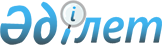 О внесении изменения в решение Улытауского районного маслихата от 12 июля 2013 года № 113 "Об утверждении Правил оказания социальной помощи,установления размеров и определения перечня отдельных категорий нуждающихся граждан"
					
			Утративший силу
			
			
		
					Решение ХХII сессии Улытауского районного маслихата Карагандинской области от 11 сентября 2014 года № 188. Зарегистрировано Департаментом юстиции Карагандинской области 7 октября 2014 года № 2794. Утратило силу решением Улытауского районного маслихата Карагандинской области от 12 октября 2016 года № 49      Сноска. Утратило силу решением Улытауского районного маслихата Карагандинской области от 12.10.2016 № 49 (вводится в действие со дня его первого официального опубликования).

      В соответствии с Законом Республики Казахстан от 23 января 2001 года "О местном государственном управлении и самоуправлении в Республике Казахстан", Улытауский районный маслихат РЕШИЛ:

      1. Внести в решение Улытауского районного маслихата от 12 июля 2013 года № 113 "Об утверждении Правил оказания социальной помощи, установления размеров и определения перечня отдельных категорий нуждающихся граждан" (зарегистрировано в Реестре государственной регистрации нормативных правовых актов за № 2381, опубликовано в газете "Ұлытау өңірі" от 17 августа 2013 года № 30 (5902)) следующее изменение:

      часть вторую пункта 7 Правил оказания социальной помощи, установления размеров и определения перечня отдельных категорий нуждающихся граждан, утвержденных указанным решением, исключить.

      2. Настоящее решение вводится в действие со дня его первого официального опубликования.


					© 2012. РГП на ПХВ «Институт законодательства и правовой информации Республики Казахстан» Министерства юстиции Республики Казахстан
				Председатель сессии

У. Кожасова

Секретарь районного

маслихата

Т. Сейтжанов

